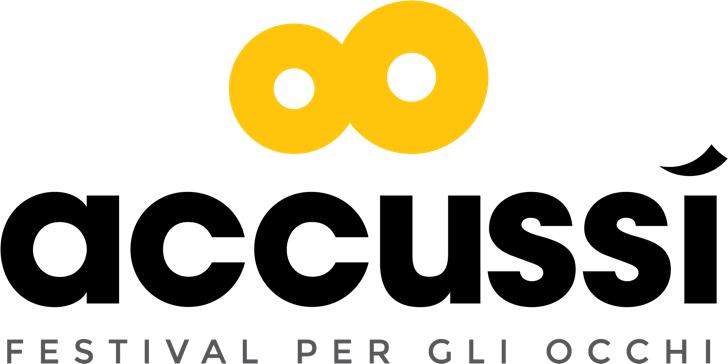 LIBERATORIA PER “ACCUSSI’
FESTIVAL PER GLI OCCHI” – EDIZIONE 2024
Associazione “Accussì”, Via Santa Lucia – Complesso “La Pantera”, Pal. A,
CAP 98142 (ME) C.F.97143730832 Email: associazioneaccussi@gmail.com Con riferimento alla mia partecipazione alla rassegna “ACCUSSI’ – FESTIVAL PER GLI OCCHI – EDIZIONE 2024” ed al d.lgs. 196/2003 sulla tutela dei dati personali, autorizzo espressamente l’Associazione Culturale “Accussì”, al trattamento dei miei dati personali.Il sottoscritto (nome e cognome) _________________________________________________ Dichiara di essere Regista o Produttore del Cortometraggio dal titolo: ____________________________________________________________________________ e di averne i diritti totali ed esclusivi.Dichiara di non ledere i diritti di terzi secondo quanto espresso dalla legge 633/1941 in materia di diritto d’Autore.Autorizza, previa comunicazione al sottoscritto, la proiezione pubblica del suo cortometraggio per scopi culturali e senza scopo di lucro ad altre iniziative organizzate dai partner di “Accussì”.Inoltre il sottoscritto ai sensi e per gli effetti del d.lgs. 196/2003 conferisce il proprio consenso al trattamento dei dati personali, anche con strumenti informatici.Luogo e data:________________________ Firma:_________________________________